Świetlica06.05.20Kl I-IIOETTEMAT: Sadzenie szczypiorku w doniczkach.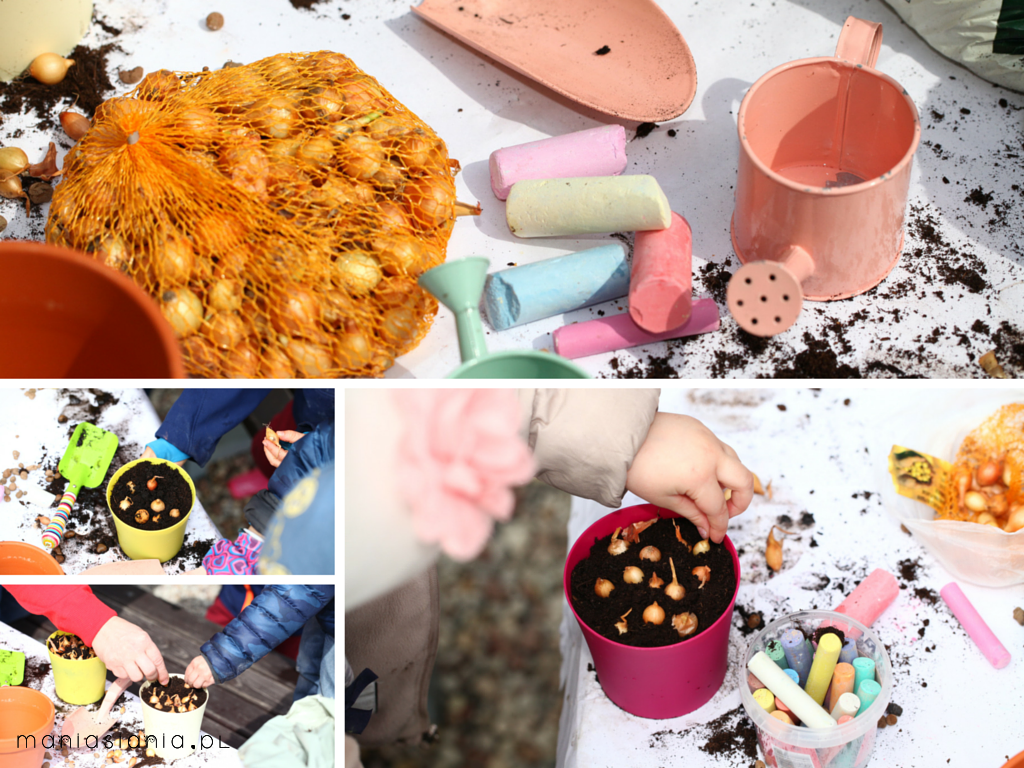 Potrzebne przybory:cebula dymka gotowe cebulki,łopatki, konewki,woda do podlewania,ziemiadoniczki.Wykonanie:do doniczki wsypujemy ziemię za pomocą łopatkina wierzch układamy cebulki tak aby nie były zbyt blisko siebie. Najważniejsze, żeby sadzić ogonkiem do góry!nalewamy wody do konewki.podlewamy nasze cebulki tylko nie za dużo.Chyba wszyscy bardzo lubią szczypiorek i doceniają jego walory smakowe, szczególnie na kanapkach z twarożkiem i rzodkiewką. Powodzenia i pozdrawiam Pani Ania.